2022-2023 EĞİTİM ÖĞRETİM YILI ÇORUM ŞEHİT OSMAN ARSLAN KIZ ANADOLU İHL9/…. SINIFI ARAPÇA DERSİ 1.DÖNEM 1.YAZILI SINAV SORULARIAşağıdaki çoktan seçmeli soruları cevaplayınız (80p)Süre 40 dakika, her bir doğru cevap 5 puandır.Başarılar dilerim, Allah yardımcınız olsun… Ramazan SUArapça Öğretmeni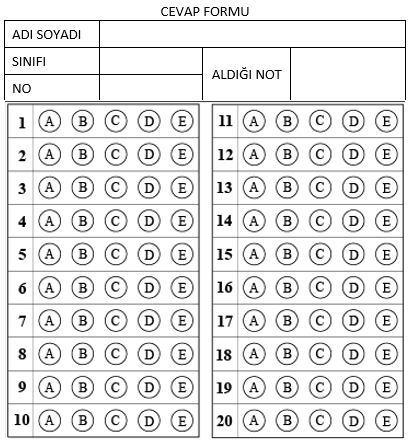 1.   Aşağıdaki harflerin okunuşlarını karşılarına yazınız. (5p)ج ..............س .............ل ..............ع ..............ب .............2.   Aşağıda verilen Arapça-Türkçe kelimeleri ok ile göstererek eşleştiriniz. (5p)Aşağıda verilen Arapça-Türkçe kelimeleri ok ile göstererek eşleştiriniz. (5p)Sen (Kız)أَنَاO (Kız)أَنْتَBenأَنْتِO (Erkek)هُوَSen (Erkek)هِيَ3.   أَنَا طَالِبٌ Cümlesinin Türkçe karşılığını boş bırakılan yere yazınız. (5)...........................................................................4.   Med (uzatma) harflerini boş bırakılan yere yazınız.(5p)...............................................................5.   اَ ل شَّ مْ سُ Harflerinin bitişik yazılışı hangi seçenekte doğru olarak verilmiştir?اَ ل شَّ مْ سُ Harflerinin bitişik yazılışı hangi seçenekte doğru olarak verilmiştir?A) اَلشَّمْ سُ B) اَ شَّ مْ سُ C) اَل شَّ مْسُ D) اَلشَّ مْسُ E) اَلشَّمْسُ 6.   صَبَاحُ الْخَيْرِ İfadesiyle bizi selamlayan arkadaşımıza hangi ifadeyle karşılık vermemiz gerekir?صَبَاحُ الْخَيْرِ İfadesiyle bizi selamlayan arkadaşımıza hangi ifadeyle karşılık vermemiz gerekir?A) وَعَلَيْكُمُ السَّلَام B) صَبَاحُ النُّورِ C) أَنَا بِخَيْر D) أَنَا حَسَنٌ E) مَسَاءُ النُّورِ 7.   Öğretmen, Ahmet isimli öğrencisine sınıf içi talimat söyleyince Ahmet kapıyı kapamıştır. Acaba öğretmen hangi sınıf içi talimatı kullanmış olabilir?Öğretmen, Ahmet isimli öğrencisine sınıf içi talimat söyleyince Ahmet kapıyı kapamıştır. Acaba öğretmen hangi sınıf içi talimatı kullanmış olabilir?Öğretmen, Ahmet isimli öğrencisine sınıf içi talimat söyleyince Ahmet kapıyı kapamıştır. Acaba öğretmen hangi sınıf içi talimatı kullanmış olabilir?A) اِقْرَأْ B) اِقْرَئِي C) أَغْلِقِي D) أَغْلِقْ E) قُومِي 8.   Aşağıdaki kelimelerin hangisinde bütün harekeler kullanılmıştır?Aşağıdaki kelimelerin hangisinde bütün harekeler kullanılmıştır?Aşağıdaki kelimelerin hangisinde bütün harekeler kullanılmıştır?A) بِخَيْرٍ B) اَلْحَقِيبَةُ C) اِسْمِي D) اَلْيَدُ E) اَلْوَرْدَةُ 9.   Aşağıda verilen bilgilerden hangisi yanlıştır?Aşağıda verilen bilgilerden hangisi yanlıştır?A) Arapçada sesli harf yoktur.B) Arapçada hiçbir harf birbirine bitişmez.C) Harfler Kameri ve Şemsi olarak ayrılır.D) Arapça sağdan sola doğru yazılır.E) Türkçedeki sesli harflerin görevini Arapçada harekeler yerine getirir.10.   Seçeneklerin hangisinde işaret zamiri yanlış kullanılmıştır?Seçeneklerin hangisinde işaret zamiri yanlış kullanılmıştır?A) هٰذِه حَقِيبَةٌ B) هٰذِه مَكْتَبَةٌ C) هٰذَا كِتَابٌ D) هٰذِه مُدَرِّسَةٌ E) هٰذَا طَبِيبَةٌ 11.   Seçeneklerdeki kelimelerden hangisi Şemsi bir harf ile başlamıştır?Seçeneklerdeki kelimelerden hangisi Şemsi bir harf ile başlamıştır?Seçeneklerdeki kelimelerden hangisi Şemsi bir harf ile başlamıştır?A) بَابٌ B) غُرْفَةٌ C) عَيْنٌ D) رُمَّانٌ E) مِمْحَاةٌ 12.   Aşağıdaki seçeneklerin hangisinde cezm işareti kullanılmıştır?Aşağıdaki seçeneklerin hangisinde cezm işareti kullanılmıştır?Aşağıdaki seçeneklerin hangisinde cezm işareti kullanılmıştır?A) صَفٌّ B) جَمَلٌ C) أَسَدٌ D) إِجْلِسْ E) هَاتِفٌ 13.   ......... سَعِيدٌBoş bırakılan yere hangi kelimenin getirilmesi uygundur?......... سَعِيدٌBoş bırakılan yere hangi kelimenin getirilmesi uygundur?......... سَعِيدٌBoş bırakılan yere hangi kelimenin getirilmesi uygundur?A) أَنْتِB) هِيَC) اِسْمُكِD) هُوَ E) هذِهِ 14.   Hangi seçenekteki zamirlerin tamamı kızlar için kullanılır?Hangi seçenekteki zamirlerin tamamı kızlar için kullanılır?A) هِيَ - هَذِه - هُوَ B) أَنَا - هَذَا - هُوَC) أَنْتِ - هِيَ - هَذِهD) هُوَ- هَذَا - أَنْتَE) أَنْتِ - هَذِه - هُوَ15.   أَنَا مِنْ جُورُوم Şeklinde cevap veren Zeynep'e hangi soru sorulmuş olabilir?أَنَا مِنْ جُورُوم Şeklinde cevap veren Zeynep'e hangi soru sorulmuş olabilir?A) مِنْ أَيْنَ هُوَB) اِسْمِي زَيْنَبC) مِنْ أَيْنَ أَنْتِD) كَيْفَ حَالُكِE) مَا اِسْمُكِ16.   Hangi seçenekteki ifade vedalaşma cümlesidir?Hangi seçenekteki ifade vedalaşma cümlesidir?A) أَنَا بِخَيْر B) أَهْلًا وَسَهْلًا C) إِلَى اللِّقَاء D) مَا اِسْمُك E) أَهْلًا بِك 17.   Seçenektekilerden hangisi müzekker (eril) bir kelimedir?Seçenektekilerden hangisi müzekker (eril) bir kelimedir?Seçenektekilerden hangisi müzekker (eril) bir kelimedir?A) طَالِبٌ B) تِلْمِيذَةٌ C) طَبِيبَةٌ D) مُدَرِّسَةٌ E) طَالِبَةٌ 18.   Erkek öğrencisini yanına çağırmak isteyen öğretmen hangi kelimeyi kullanmalıdır?Erkek öğrencisini yanına çağırmak isteyen öğretmen hangi kelimeyi kullanmalıdır?Erkek öğrencisini yanına çağırmak isteyen öğretmen hangi kelimeyi kullanmalıdır?A) تَعَالَ B) تَعَالَيْ C) قُمْ D) اُكْتُبِي E) اُكْتُبْ 19.   أَنَا سَعِيدَةٌ Cümlesinin Türkçe karşılığı hangi seçenekte verilmiştir?أَنَا سَعِيدَةٌ Cümlesinin Türkçe karşılığı hangi seçenekte verilmiştir?A) Ben öğrenciyimB) Ben doktorumC) Sen iyisinD) Ben mutluyumE) O öğrencidir20.   Seçeneklerdeki kelimelerden hangisi Kameri bir harf ile başlamıştır?Seçeneklerdeki kelimelerden hangisi Kameri bir harf ile başlamıştır?Seçeneklerdeki kelimelerden hangisi Kameri bir harf ile başlamıştır?A) قَلَمٌ B) لَيْمُونٌ C) دَفْتَرٌ D) زَيْتُونٌ E) تِلْمِيذٌ 